Cena stočného pro rok 2020 je ve výši 1.440,-/osoba /rok.Úprava místních vyhlášek je v jednání a budou schváleny na dalším Veřejném zasedání.Plánované akce v tomto roce:8.2. 2020 jako první akce tohoto roku je v chystán v sobotu v 15 hodin v újezdské hasičce Dětský karneval (pod vedením místních mladých hasičů)15.3.2020 ( neděle ) vítání občánků9.4.2020 (čtvrtek ) velikonoční hrkání30.4.2020 ( čtvrtek ) pálení čarodějnic30.5.2020 (sobota ) den dětí na Výhoně, formou pohádkového dne13.6.2020 ( sobota )  Den hudby s DH Galáni na Výhoně5.7.2020 Jarmark tradičních řemesel4.10.2020 pouť na Františka29.11.2020 rozsvícení vánočního stromečku + vánoční prodejní jarmarkV případě, že nám přibude nějaká neplánovaná kulturní akce, budete o tom informováni.Čtení dětem v místní obecní knihovněObecní úřad ve spolupráci s naší knihovnou připravil projekt „Čtení dětem“, na kterém bude knihovnice paní Blanka Hotárková předčítat dětskou beletrii. Zváni jsou nejen členové knihovny, ale i ti, kteří chtějí podpořit vztah svých dětí ke knížkám.Čtení bude probíhat každé první úterý v měsíci od 17.hodin,tj. 4.2., 3.3., 7.4., 5.5., 9.6., 7.7., 4.8., 1.9., 6.10., 3.10. a 1.12. 2020,   doba trvání cca ½ hodiny. V případě zájmu bude čtení rozšířeno i o další termíny.Újezdský zpravodaj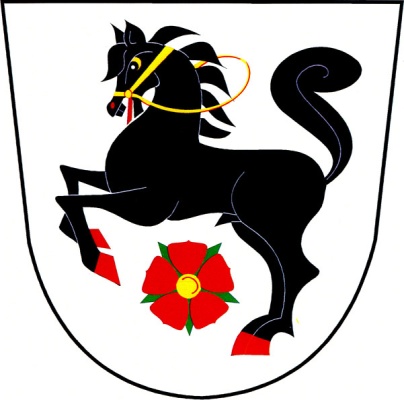 MIMOŘÁDNÝ ZPRAVODAJ – LEDEN 2020Úvodní slovo starostyPřehled událostí za rok 2019Cíle pro následující obdobíObecní zabíjačkaPlánované akce na rok 2020Slovo starosty     Dobrý den, vážení čtenáři,v tomto prvním vydání našeho zpravodaje v roce 2020 bych se chtěl věnovat rekapitulaci roku předešlého. V krátkosti bych chtěl zmínit některé události, které u nás v obci proběhly jak na poli kulturním, stavebním, bezpečnosti osob i majetku, obnovy komunální techniky, zásobování energiemi, kontrol dozorových orgánů, tak i dalších významnějších událostí na OÚ.K výše zmíněnému jsem sestavil chronologický přehled některých událostí, jak se udály v roce 2019:Dne 14.1.2019 obec předala staveniště společnosti KAVYL spol. s.r.o., která postupně započala práce na stavbě „Úprava centra návsi“ na obecních Pastouškách.Dne 19.1.2019 proběhlo vyklizení a přeorganizování skladu za obchodem, kterého se účastnili zástupci obce, tak zástupci Tělovýchovné jednoty Sokol Újezd u Rosic, z.s..  Přeorganizováním a odstraněním některých „nepotřebných věcí“ (odpadu), se našly velice slušné prostory pro umístění stolního tenisu, kde následně Tělovýchovná jednota Sokol Újezd u Rosic, z.s. uspořádala turnaj ve stolním tenise.Dne 27.1.2019 se uskutečnilo na zimním stadionu ve Velké Bíteši první společné bruslení svazkových obcí. K této akci přispěly i obec Hluboké a Krokočín, které následně zamluvily další dvě bruslení na zimním stadionu ve Velké Bíteši.  Myslím si, že naše cíle rozhodně nejsou malé a doufám, že se nám těchto cílů podaří co nejvíce splnit již v roce 2020.Zdeněk Tesař, starostaObecní zabíjačka     Obecní úřad ve spolupráci s Řeznictvím a uzenářstvím u Stloukalů bude pořádat prodej hotových jídel a nejrůznějších masných výrobků. Tento prodej se uskuteční dne 15.2.2020 od 10:00 hod. do 15:00 hod. u obecního úřadu a v hasičce.      V nabídce mimo jiné naleznete: maso z kotliny (kolena, ovar, jazyk a srdce), ovarovou polévku, černou polévku, výpečky a teplý pečený prejt. Zmíněné výrobky bude možno konzumovat přímo na místě (obědové menu). Dále se budou prodávat jitrnice, jelita, tlačenka, uzené maso, škvarky, klobásky a paštiky.      K vytvoření správné zabíjačkové atmosféry zahraje pan Jan Vít na harmoniku. Pivo, panáček a teplý čaj na místě bude samozřejmostí.Zdeněk Tesař, starostaDokončit zpracování územního plánu obce započatého v roce 2019. Zpracovat projekt na výstavbu obecních rybníků umístěných pod Maťovou studánkou a pod Pelcovou strání (v případě vhodné dotace i realizovat stavbu). Provádět postupnou obnovu obecních lesů a udržovací práce v obci a jejím nejbližším okolí.     Dále bychom se chtěli zaměřit na opravu obecního majetku:zabránit pronikání zemní vlhkosti do budovy obecního úřadu,oprava fasády obecního úřadu a hasičky,započít postupnou rekonstrukci bývalé obecní prádelny,mateřská škola – zde máme již zpracovanou skicovou studii a stavebně technický průzkum stávajícího stavu objektu mateřské školy. Tyto budou využity ke zpracování projektu na rekonstrukci mateřské školy. K rekonstrukci mateřské školy je třeba dodat, že jenom cena za samotný projekt na rekonstrukci se v dnešní době pohybuje kolem jednoho milionu korun, přičemž samotná cena rekonstrukce mateřské školy včetně přilehlé infrastruktury až v řádu druhé desítky milionů korun. Proto je zcela nezbytné na tento projekt získat z nejrůznějších zdrojů dotace. Z hlediska přípravy na tuto akci se jedná o běh na dlouhou trať, neboť obec má eminentní zájem i v případě prováděných rekonstrukčních prací na mateřské škole zachovat její provoz.V průběhu měsíce února společnost REVODIN – ŠAFAŘÍK, spol. s r.o. provedla kompletní revizi elektrického vybavení využívaného obecním úřadem, v obchodě a v mateřské škole.Dne 10.2.2019 proběhl za spolupráce obcí Újezd u Rosic, Hluboké a Krokočín v kulturním domě v Hlubokém první společný Dětský karneval.Dne 12.2.2019 uspořádala obec ve spolupráci s MUDr. Miroslavem Jedličkou v hasičce přednášku týkající se základních opatření vedoucích k udržení/obnovení životních funkcí člověka.Byla odsouhlasena smlouva se společností KOMETA GROUP, a.s., o vzájemné propagaci. V rámci této smlouvy jsou pro občany k dispozici na OÚ dvě permanentky na základní část hokejové Extraligy. Dále je možno v případě dostatečného předstihu prostřednictvím OÚ zajištění  dalších vstupenek na hokejová utkání týmu HC KOMETA BRNO. Dále v průběhu měsíce února započala spolupráce se společností Energy Benefit Centre a.s. jakožto odborné osobě v projekčních věcech týkající se postupné rekonstrukce objektu mateřské školy. Společnost pro obec vyhotovila skicovou studii a dopracovala stavebně technický průzkum stávajícího stavu objektu mateřské školy.Byla vysoutěžena zpracovatelská kancelář ARCHBRNO, s.r.o. jakožto společnost, která pro obec zpracuje nový územní plán.Vzhledem k tomu, že v rámci realizačního projektu na rekonstrukci „Úprava centra návsi“, na který byla Státním fondem životního prostředí přidělena obci dotace, nebyly řešeny finální úpravy chodníků a příjezdových cest k jednotlivým objektům na návsi. Obec tuto skutečnost vyřešila sjednáním smluv na vícepráce. Smlouvy byly sjednány se společností KAVYL spol. s.r.o. Obec vypověděla nákladnou smlouvu se společností GDPR Služby s.r.o. týkající se pověřence pro ochranu osobních údajů pro obec a mateřskou školu. Následně v květnu sjednala novou, pro obec výhodnější  smlouvu s Mgr. Hanzelovou, která v současné době zastává pro obec a mateřskou školu funkci pověřence na ochranu osobních údajů.Byla provedena generální výměna světel na OÚ, v knihovně, zasedací místnosti na OÚ, v hasičce a v umývárně mateřské školy.V březnu proběhla vnitřní rekonstrukce hasičky (odstranění staré omítky a natažení nové, vymalování, výměna oken a následná instalace radiátorů na místo původních kamen, které sloužily k vytápění).Dne 2.3.2019 proběh v obci Masopustní průvod masek. Masopustní průvod byl zakončen v Hospůdce na návsi, kde se konala večerní diskotéka.Dne 7.3.2019 proběhla v obci celoplošná deratizace.Vítání občánků 23.3.2019.     Z přehledu je zřejmé, že obecní úřad se v maximální míře snažil zachovat veškeré kulturní dění v obci z předešlých let. V rámci realizace některých kulturních akcí obec spolupracovala i s okolními obcemi – Dětský karneval a Posezení se seniory. Byla dokončena úprava centra návsi, byly vybudovány manipulační plochy na kontejnery na tříděný komunální odpad, včetně navýšení svozu tohoto odpadu. Byl navýšen počet odvozů nebezpečného a velkoobjemového odpadu. Proběhla vnitřní rekonstrukce hasičky a obecního úřadu. Dále se obci z velké části podařilo vyřešit jednotnost smluv u dodávek energií a podařilo se zřídit kamerový systém v obci.      Práce bylo opravdu z mého pohledu odvedeno spousta a chtěl bych všem, kteří se jakkoli podíleli na chodu obce, poděkovat.Dále bych Vás chtěl seznámit s některými cíli, které bychom chtěli v průběhu následujícího období splnit:     Na poli kultury je v plánu zachování kulturního dění v obci na stejné úrovni, přičemž bychom se chtěli zaměřit i na akce sportovního charakteru.     Dále bychom chtěli provést výstavbu nového a kapacitnějšího kompostéru, který bude umístěný na pozemku, na kterém se nacházel původní dřevěný kompostér. Na tomto pozemku bychom chtěli vysadit několik nízkorostoucích dřevin.     Za obchodem bychom chtěli vybudovat kryté stání na traktor a obecní techniku doplnit o vlečku za traktor. Na pozemku nacházejícím se pod hřištěm ve Ždárech vybudovat obecní sad. Dne 21.6.2019 se uskutečnilo na venkovním hřišti u Mateřské školy pasování nových předškoláků.V rámci sjednocování smluv týkajících se dodávek energií vypověděla obec smlouvy u společností Amper Market, a.s., Energie Pro s.r.o. a MND a.s. V současné době má obec sjednanou smlouvu týkající se energetického poradenství se společností                            Optimal – Energy.cz, a.s.. Veškerou dodávku energií mimo dodávku plynu pro mateřskou školu, zajišťuje společnost Dobrá energie, s.r.o. Tradiční Jarmark řemesel se uskutečnil 5.7.2019.Dne 15.7.2019 zastupitelstvo obce vzhledem k přetrvávajícím krádežím v obci a jejím okolí (vykradení obecního obchodu) a vzhledem k lepší bezpečnosti v obci odsouhlasilo záměr na zřízení kamerového systému v obci.Práce týkající se dodání vody do rybníka započaly 4.8.2019. V současné době je dodávání vody do rybníka zabezpečena nátokem dešťové vody ze střech bývalých zemědělských objektů, které jsou odváděny přímo, případně jsou čerpány z jímek umístěných v areálu bývalého JZD v Újezdě.V září obec ke svému strojnímu vybavení v rámci údržby obce a jejího okolí pořídila traktor.Počátkem října byl opraven chodník na úseku od příjezdové cesty k obecnímu úřadu po parkoviště na nově zrekonstruované návsi u domku č.p. 63.Stavění máje na obecní pouť za účasti dobrovolníků proběhlo 5.10.2019.Tradiční pouť na Františka se konala 6.10.2019. Součástí poutě byla i mše, která se konala na zrekonstruované návsi u kapličky.Druhý sběr nebezpečného odpadu v obci proběhl 16.10.2019.Mobilní sběr velkoobjemového odpadu se uskutečnil 18.10.2019 – 21.10.2019.Vzhledem ke stálému přeplňování kontejnerů na tříděný odpad byl zastupitelstvem dne 23.10.2019 odsouhlasen dodatek ke smlouvě se společností AVE CZ odpadové hospodářství s.r.o. týkající se navýšení počtu sběrných nádob na tříděný odpad a navýšení četnosti svozu tohoto odpadu.Dne 23.10.2019 byla odsouhlasena smlouva o bezúplatném  převodu nemovité věci – „bývalé obecní prádelny“ do vlastnictví obce. Nyní probíhají kroky k převodu této nemovité věci, kdy Úřad pro zastupování státu ve věcech majetkových podal návrh na vklad na Katastrální úřad pro Jihomoravský kraj - Katastrální pracoviště Brno-venkov se změnou vlastníka nemovitosti ve prospěch obce.Dne 22.10.2019 byla zkolaudována stavba „Úprava centra návsi“. Na základě zmíněné kolaudace, a po doložení veškerých potřebných písemností a dokumentů, byla OÚ zaslána žádost na Státní fond životního prostřední (dále také SFŽP) k poskytnutí dotace. Dotace ze SFŽP byla v průběhu měsíce prosinec na účet obce zaslána.V říjnu byly vybudovány nové manipulační místa na kontejnery pro tříděný komunální odpad, současně bylo zrekonstruováno původní místo na tento odpad na chodníku naproti obchodu.Svatomartinský průvod v obci proběhl dne 11.11.2019.Dne 20.11.2019 proběhl na OÚ průběžný audit KÚ JmK výsledku hospodaření obce za období od 1.1.2019 – 20.11.2019. Provedeným auditem nebyly zjištěny žádné chyby ani nedostatky. Rozsvěcování stromečku na křižovatce spojené s prodejem dekorativních předmětů v hasičce proběhlo dne 30.11.2019.V listopadu proběhl sběr kovového odpadu za spoluúčasti OÚ a újezdských hasičů.Koncem listopadu započaly práce na OÚ týkající se vybudování nové kuchyňky, výměny podlahy a nového vymalování. Práce byly do konce roku dokončeny.Mikuláš, andělé a čerti vyrazili do ulic dne 5.12.2019.Posezení se seniory v loňském roce proběhlo dne 7.12.2019 v kulturním domě v Hlubokém.Živý betlém u kapličky se uskutečnil dne 22.12.2019.V průběhu roku proběhla a stále také probíhá těžba dřeva zasaženého kůrovcovou kalamitou.Dne 6.4.2019 proběhla za účasti dobrovolníků akce Ukliďme Česko, při které byl proveden sběr vyhozených odpadků v okolí obce.Sběr nebezpečného odpadu v obci proběhl dne 10.4.2019.Sběr velkoobjemového byl proveden ve dnech 12.4.2019 – 15.4.2019.Dne 18.4.2019 proběhl na OÚ závěrečný audit KÚ JmK výsledku hospodaření obce za rok 2018. Provedeným auditem, nebyly zjištěny chyby ani nedostatky. Téhož dne také proběhlo Velikonoční hrkání v obci.Dne 30.4.2019 se konalo na hřišti ve Žďárech pálení čarodějnic.Ve dnech 4.5.2019 – 5.5.2019 proběhlo na hřišti ve Ždárech obvodní kolo Rosicka v požárním sportu, ve kterém měla obec zastoupení v kategorii mladších žáků, starších žáků a mužů. Mladší i starší žáci svoje kategorie vyhráli. Dne 1.6.2019 se uskutečnilo Otevírání studánek. Tato jubilejní akce (10. výročí založení spolku) byla spojena s Dnem dětí.Dne 8.6.2019 se uskutečnil výjezd do Hlinska, kde se konalo mistrovství republiky v požárním sportu, na kterém naši starší žáci vybojovali krásné třetí místo. Výjezd byl zakončen prohlídkou Pekla Čertovina nacházejícího se kousek od Hlinska.Myslivecký den pro děti, na kterém se obec spolupodílela, se uskutečnil 8.6.2019 na myslivecké chatě v Krokočíně.Krojovaný den hudby proběhl dne 15.6.2019.